华农工程党发〔2020〕04号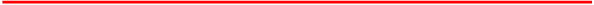 工程学院2020年党建工作要点2020年，学院党建工作的总体要求是：以习近平新时代中国特色社会主义思想为指导，全面贯彻落实党的十九大和十九届二中、三中、四中全会精神，深入学习贯彻习近平总书记重要讲话和重要指示批示精神，认真贯彻落实省委和省委教育工委部署要求，树牢“四个意识”、坚定“四个自信”、做到“两个维护”。按照学校第十三次党代会的部署，以党的政治建设为统领，落实党的全面领导，落实党的基层组织建设三年行动计划，推进学院各个基层党支部全面进步全面过硬，为学校争创一流提供坚强保证。一、聚焦“坚持和加强党的全面领导”，进一步加强政治建设1. 持续深入学习宣传习近平新时代中国特色社会主义思想。增强学院党委理论学习中心组、“第一议题”学习的针对性和实效性；发挥领导干部领学促学督学作用，加强学院教职工思想政治工作。2.建立和落实“不忘初心、牢记使命”的制度。深化拓展主题教育成果，建立健全学习教育、调查研究、检视问题、整改落实的长效机制。严格党员日常教育管理，发挥“三会一课”在党员经常性教育中的作用，增强各个支部党内政治生活的政治性；每月对各个支部组织生活制度执行情况进行督促检查。3.加强党员教育培训。实施“党支部书记、支部委员能力提升工程”， 通过校内培训与校外培训相结合、线上培训与线下培训相结合的方式，进一步提升党支部书记、支部委员的思想政治素质、业务工作水平和履职担当能力。充分发挥支部书记、支部委员在基层党务、业务的骨干和带头作用，在疫情防控、精准扶贫、教书育人、科研攻关等工作中发挥先锋模范作用。加强入党启蒙教育，加强对入党积极分子、发展对象的培训，提高党员队伍建设的质量。4. 进一步将党的全面领导落细落实。加强党对人才工作、学科建设等的领导；完善学院党组织委员会、党政联席会议的决策机制。二、聚焦“加强党对意识形态工作的领导”，进一步加强宣传思想工作5. 强化政治安全和意识形态安全责任落实，抓严抓实重要阵地、重点群体、重要节点、重要教育活动等管理责任，做好综合研判、预警预防、应急处置、协调联动、信息报送等工作，牢牢掌握意识形态工作的领导权、管理权、话语权。6.进一步明确《关于加强和改进新形势下思想政治工作的实施方案》重点任务，把思想政治工作贯穿教育教学全过程，坚持马克思主义在意识形态领域的指导地位，落实立德树人根本任务，积极推动“课程思政”示范课建设。7.进一步完善新时代师德师风建设。做好学院人才发展规划及建设路线图，完善人才队伍工作机制，搭建好团队和专业梯队，配合学校完善教职工管理的各项规章制度。8.创新宣传方式，探索通过微视频、微分享等新媒体平台开展思想政治理论宣传。加强学院宣传平台建设，加强对专业特色亮点、领军人才、优秀学生、杰出校友的宣传。9. 开展学习卢永根先进事迹的系列活动，通过学习卢永根精神，落实好立德树人根本任务，强化师生的爱校荣校观。三、聚焦“基层党建全面进步全面过硬”，进一步加强基层党组织建设10. 推进落实加强党的基层组织建设三年行动计划。提升基层党支部建设质量，每月下发党支部工作指引，贯彻落实党支部工作条例，强化政治功能，提升支部战斗力。11.以“提升组织力”为主题，深化拓展党建“双培双支”工程，重点抓好获批广东省第二批样板党支部的“机械工程系教工党支部”的培育创建和示范带动，为创建党建标杆院系打好基础。12. 贯彻执行《党委（党组）落实全面从严治党主体责任规定》，强化落实“一岗双责”，做好党组织班子成员联系党支部、青年教师工作，切实做好在优秀青年教师和海外留学归国人员中发展党员工作。13. 抓好基层党建工作品牌化建设。创新组织生活形式，开展最佳党日评选活动、优秀党课等评选活动；积极组织基层党支部申报基层组织生活创新案例；进一步强化党员信息管理，提升党员管理信息化水平。14. 深化学生社区党建工作，加强对楼栋临时党支部的指导，进一步发挥楼栋临时党支部的职能，增强党组织和党建工作覆盖面，开展好社区组织阵地建设、社区学风建设、社区文明建设、社区志愿服务和社区模范引领工作。15．深入推进精准扶贫工作，积极推动各基层党支部到对口帮扶村开展帮扶实践活动，充分利用自身在精准农业领域开展技术研发的优势，引导农业科技创新，提升农业生产现代化、智能化水平。四、聚焦“持之以恒正风肃纪”，进一步加强作风建设和党风廉政建设16.进一步做好常态化谈话提醒工作，及时发现师生党员在思想、工作、生活、作风和纪律方面的苗头性倾向性问题，抓早抓小、防微杜渐。17.巩固拓展作风建设成效。深入开展党风廉政教育，加强警示教育，进一步加强师生的思想道德和党纪国法教育，推进廉洁文化建设。五、聚焦“凝聚和夯实改革发展基础”，进一步做好统一战线和群团工作18. 深入推进“三全育人”综合改革工作，做好中期考核。加强学生社区党建，深入开展“树理想、重品行、守纪律”主题教育和“模范引领计划”评选活动。19.大力支持两个获批学校的“名辅导员工作室”的建设，进一步提升辅导员工作能力和水平。20. 深入推进从严治团，抓牢抓实对团员的思想引领，加强团的基层组织建设，制定学生会、研究生会深化改革实施方案，积极培育先进示范学生团支部，构建党团建设联动机制，广泛发动大学生开展服务乡村振兴战略的社会实践活动。21. 定期组织统一战线成员座谈会，强化对统一战线成员的思想政治引领，引导统一战线成员为学院建设献策献言。22. 健全工会、教代会组织机构，做好工会干部的学习和培训工作。加强和规范“教职工小家”建设。23. 加强离退休教职工思想政治工作，完善“关工委”工作机制，发挥老同志作用，激发正能量。中共华南农业大学工程学院委员会文件